Summary: The attached liaison statement from the Telecommunication Standardization Advisory Group (TSAG) is a reply to TDAG on a previous liaison statement on the Inter-sector Coordination Team on Issues of Mutual Interest.Action required:TDAG is invited to note this document.TSAG, through its Rapporteur Group on “Strengthening Collaboration” (WTSA Resolution 81) and its sub-group on Intra-ITU Collaboration and Coordination, thanks TDAG for your liaison statement in TDAG - TDAG16-21/LS/1 | TSAG TD 505 and the very useful information which you provided.We appreciate your efforts to have developed a mechanism to strengthen cooperation and joint activity such as the yearly event calendar tool, and jointly organized events and studies, and believe that they provide very useful support cooperation and joint activities among the ITU Sectors.We are also pleased to hear that TDAG approves the terms of reference of the Inter-Sector Coordination Team on Issues of Mutual Interest and that the team has begun with its important activity on the listed areas of mutual interest.We look forward to future coordination and cooperation between the TDAG and RAG on areas of mutual interest.__________________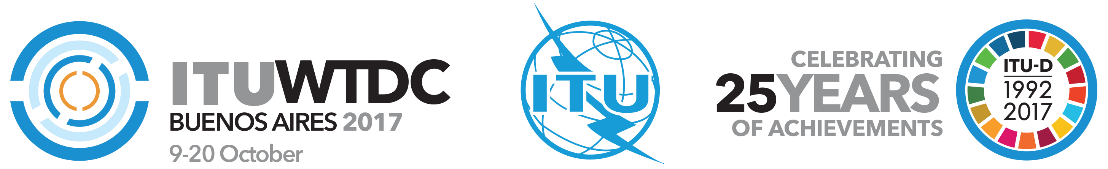 Telecommunication Development
Advisory Group (TDAG)22nd Meeting, Geneva, 9-12 May 2017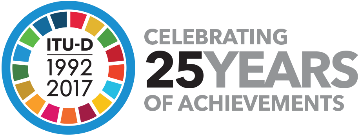 Document TDAG17-22/35-E13 March 2017 English onlyTELECOMMUNICATION STANDARDISATION ADVISORY GROUPTELECOMMUNICATION STANDARDISATION ADVISORY GROUPTELECOMMUNICATION STANDARDISATION ADVISORY GROUPLIAISON STATEMENT TO RAG AND TDAG ON INTER-SECTOR COORDINATION TEAM ON ISSUES OF MUTUAL INTERESTLIAISON STATEMENT TO RAG AND TDAG ON INTER-SECTOR COORDINATION TEAM ON ISSUES OF MUTUAL INTERESTLIAISON STATEMENT TO RAG AND TDAG ON INTER-SECTOR COORDINATION TEAM ON ISSUES OF MUTUAL INTEREST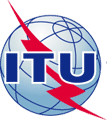 INTERNATIONAL TELECOMMUNICATION UNIONINTERNATIONAL TELECOMMUNICATION UNIONINTERNATIONAL TELECOMMUNICATION UNIONINTERNATIONAL TELECOMMUNICATION UNIONINTERNATIONAL TELECOMMUNICATION UNIONINTERNATIONAL TELECOMMUNICATION UNIONTSAG – LS 22 – ETELECOMMUNICATION
STANDARDIZATION SECTORSTUDY PERIOD 2013-2016TELECOMMUNICATION
STANDARDIZATION SECTORSTUDY PERIOD 2013-2016TELECOMMUNICATION
STANDARDIZATION SECTORSTUDY PERIOD 2013-2016TELECOMMUNICATION
STANDARDIZATION SECTORSTUDY PERIOD 2013-2016TELECOMMUNICATION
STANDARDIZATION SECTORSTUDY PERIOD 2013-2016TELECOMMUNICATION
STANDARDIZATION SECTORSTUDY PERIOD 2013-2016TELECOMMUNICATION
STANDARDIZATION SECTORSTUDY PERIOD 2013-2016TELECOMMUNICATION
STANDARDIZATION SECTORSTUDY PERIOD 2013-2016English onlyOriginal: EnglishEnglish onlyOriginal: EnglishEnglish onlyOriginal: EnglishQuestion(s):Question(s):Geneva, 18-22 July 2016Geneva, 18-22 July 2016Geneva, 18-22 July 2016Geneva, 18-22 July 2016LIAISON STATEMENTLIAISON STATEMENTLIAISON STATEMENTLIAISON STATEMENTLIAISON STATEMENTLIAISON STATEMENTLIAISON STATEMENTLIAISON STATEMENTSource:Source:TSAGTSAGTSAGTSAGTSAGTSAGTitle:Title:LS/r to RAG and TDAG on inter-sector coordination team on issues of mutual interestLS/r to RAG and TDAG on inter-sector coordination team on issues of mutual interestLS/r to RAG and TDAG on inter-sector coordination team on issues of mutual interestLS/r to RAG and TDAG on inter-sector coordination team on issues of mutual interestLS/r to RAG and TDAG on inter-sector coordination team on issues of mutual interestLS/r to RAG and TDAG on inter-sector coordination team on issues of mutual interestLIAISON STATEMENTLIAISON STATEMENTLIAISON STATEMENTLIAISON STATEMENTLIAISON STATEMENTLIAISON STATEMENTLIAISON STATEMENTLIAISON STATEMENTFor action to:For action to:For action to:-----For comment to:For comment to:For comment to:-----For information to:For information to:For information to:RAG, TDAGRAG, TDAGRAG, TDAGRAG, TDAGRAG, TDAGApproval:Approval:Approval:TSAG meeting (Geneva, 18 – 22 July 2016)TSAG meeting (Geneva, 18 – 22 July 2016)TSAG meeting (Geneva, 18 – 22 July 2016)TSAG meeting (Geneva, 18 – 22 July 2016)TSAG meeting (Geneva, 18 – 22 July 2016)Deadline:Deadline:Deadline:-----Contact:Contact:Contact:Bruce Gracie
TSAG Chairman
CanadaBruce Gracie
TSAG Chairman
CanadaBruce Gracie
TSAG Chairman
CanadaTel: + 1 613 990-4254
E-mail: bruce.gracie13@rogers.com Tel: + 1 613 990-4254
E-mail: bruce.gracie13@rogers.com Contact:Contact:Contact:Vladimir Minkin
Chairman of TSAG Sub-Group of Intra-ITU Collaboration
Russian FederationVladimir Minkin
Chairman of TSAG Sub-Group of Intra-ITU Collaboration
Russian FederationVladimir Minkin
Chairman of TSAG Sub-Group of Intra-ITU Collaboration
Russian FederationTel: +7 (495) 261-9307
E-mail: minkin@ties.itu.intTel: +7 (495) 261-9307
E-mail: minkin@ties.itu.int